Morning Session 9.00 am -12.00 noonADMISSION TO THE NURSERY DOES NOT GUARANTEE A PLACE IN THE SCHOOL.(A separate application must be made for school)CLOSING DATE FOR APPLICATIONS: FRIDAY 27 MARCH 2020OFFER LETTERS WILL BE POSTED ON FRIDAY 1 MAY 2020CONTACT THE SCHOOL FOR FURTHER INFORMATION.Deanery C.E. Primary School Academy StatusFox  Hollies Road, Walmley, Sutton Coldfield. B76 2RDTel: 0121 351 6615/6441         Fax: 0121 313 0320E-mail – enquiry@deanery.bham.sch.ukHead Teacher: Mrs Jayne LuckettLITTLE HOLLIES NURSERY APPLICATION FORM 2020LITTLE HOLLIES NURSERY APPLICATION FORM 2020DETAILS OF CHILDDETAILS OF CHILDSurname:				Forenames: 				Other Names:Surname:				Forenames: 				Other Names:Date of Birth : Gender: Male/FemaleAddress:Postcode:           				            Contact Tel. No:Address:Postcode:           				            Contact Tel. No:Name(s) of other children already in Deanery CE Primary School											Class:  Name(s) of other children already in Deanery CE Primary School											Class:  Name of present/previous Nursery/Playgroup:Name of present/previous Nursery/Playgroup:Are there any agencies involved?  e.g. speech therapy pre-school team, social services?If yes, please give details.Have you any other concerns:Are there any agencies involved?  e.g. speech therapy pre-school team, social services?If yes, please give details.Have you any other concerns:Mother’s Full Name: 				Title:        	Address if different to child:Contact details :  Work:                                  Mobile: 	Mother’s Full Name: 				Title:        	Address if different to child:Contact details :  Work:                                  Mobile: 	Father’s Full Name: 				Title:		 Address if different to child:Contact details :  Work:                                 Mobile:Father’s Full Name: 				Title:		 Address if different to child:Contact details :  Work:                                 Mobile:Please indicate if your child is Looked After or Previously Looked After by the Local Authority.Please indicate if your child is Looked After or Previously Looked After by the Local Authority.Please indicate if your child has an Education, Health and Care Plan (EHCP)Please indicate if your child has an Education, Health and Care Plan (EHCP)I certify that to the best of my knowledge the information I have supplied is complete and correct.SIGNATURE OF PARENT: _________________________________      DATE: _____________I certify that to the best of my knowledge the information I have supplied is complete and correct.SIGNATURE OF PARENT: _________________________________      DATE: _____________This part must be completed by your Vicar/Minister – Please complete all sections particularly date the family started attending church.   *Regular church attendance means “attendance at church worship at least twice a month and for at least one year preceding the date of admission”. NAME OF VICAR: …………………………  NAME  OF  CHURCH:..........................…....………….…………DENOMINATION:  ....................…………………………………  TEL. No. ………………………………………..ADDRESS:……………………………………………….………………………..…………………………………..Have the parents attended church since September 2019 ………………………………………………………..Have parents attended at least twice a month since this date? ……………………………… …………………..I certify that to the best of my knowledge the information I have supplied is complete and correct. SIGNATURE  OF  VICAR  OR  MINISTER:...........................................     DATE: ........................This part must be completed by your Vicar/Minister – Please complete all sections particularly date the family started attending church.   *Regular church attendance means “attendance at church worship at least twice a month and for at least one year preceding the date of admission”. NAME OF VICAR: …………………………  NAME  OF  CHURCH:..........................…....………….…………DENOMINATION:  ....................…………………………………  TEL. No. ………………………………………..ADDRESS:……………………………………………….………………………..…………………………………..Have the parents attended church since September 2019 ………………………………………………………..Have parents attended at least twice a month since this date? ……………………………… …………………..I certify that to the best of my knowledge the information I have supplied is complete and correct. SIGNATURE  OF  VICAR  OR  MINISTER:...........................................     DATE: ........................This part must be completed by your Vicar/Minister – Please complete all sections particularly date the family started attending church.   *Regular church attendance means “attendance at church worship at least twice a month and for at least one year preceding the date of admission”. NAME OF VICAR: …………………………  NAME  OF  CHURCH:..........................…....………….…………DENOMINATION:  ....................…………………………………  TEL. No. ………………………………………..ADDRESS:……………………………………………….………………………..…………………………………..Have the parents attended church since September 2019 ………………………………………………………..Have parents attended at least twice a month since this date? ……………………………… …………………..I certify that to the best of my knowledge the information I have supplied is complete and correct. SIGNATURE  OF  VICAR  OR  MINISTER:...........................................     DATE: ........................OFFICE USE ONLY. Date received in office:Birth Certificate:  Seen YES/NOProof of Residency: Seen YES/NO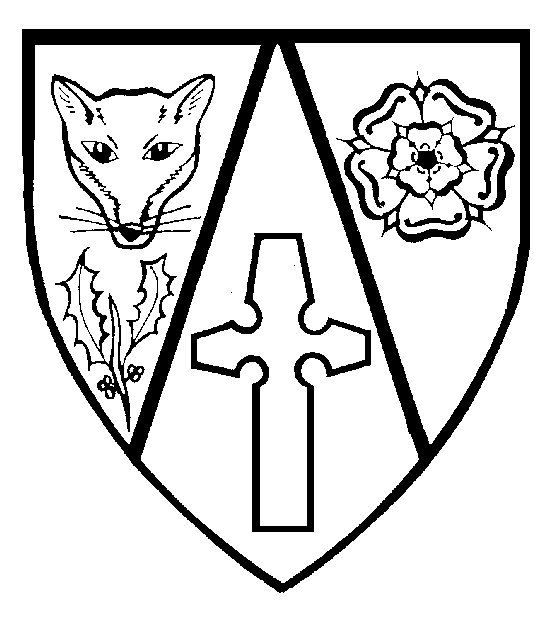 